in der BDH-Klinik Hessisch Oldendorf gGmbHGreitstraße 18-28, 31840 Hess. Oldendorf, Tel. 05152/781-201, Fax. 05152/781-275Verlegung nach Hessisch Oldendorf geplant für: ___________________							(Datum)Zustimmungserklärung des Rehabilitand/Angehörigen/Betreuers:Hiermit beantrage ich die Genehmigung einer stationären Rehabilitationsmaßnahme (neurologische Frührehabilitation Phase C). Es ist mein ausdrücklicher Wunsch, dass die Rehabilitationsmaßnahme in der BDH-Klinik Hessisch Oldendorf gGmbH durchgeführt wird.____________________________________________________________________________________Ort, Datum		Unterschrift des Rehabilitanden/Angehörigen/BetreuersIst der Rehabilitand physisch und psychisch ausreichend belastbar und motiviert, aktiv an der beantragten Rehabilitation teilzunehmen (Reha-Fähigkeit)?			 ja	 neinMedikamente Antimykotika-Therapie		 ___________________________________________________ Antikörper-Therapie			 ___________________________________________________ antiretrovirale Therapie		 ___________________________________________________ andere kostenintensive Medikamente ___________________________________________________Einstufung nach dem Frühreha-Index: Einstufung nach dem Barthel-Index:Alle im Rahmen Ihrer Behandlung erfassten personenbezogenen Daten werden nach den Gesichtspunkten der EU DS-GVO verarbeitet. Eine Löschung der erhobenen Daten erfolgt nach Erfüllung der vertragsgegenständlichen Leistungen und im Rahmen gesetzlicher Fristvorgaben. Aufgrund der Transparenzverpflichtung haben Sie jederzeit das Recht, den aktuellen Verarbeitungsbestand Ihrer Daten bei uns abzurufen und sich die im Rahmen Ihrer Behandlung verarbeiteten Daten aufzählen zu lassen (Art. 12).______________________________________________________________________Datum				Unterschrift des Arztes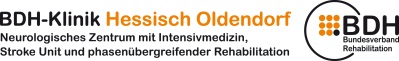 Antrag auf Leistungen zur neurologischenFrührehabilitation der Phase C(Rehabilitandenaufkleber)Rehabilitand (Name, Vorname):Geburtsdatum:Anschrift:Kostenträger/Versicherungsnr.:(Stempel)Anmeldende Klinik:An den Kostenträger________________________________________________________________________________________________________________________per Fax:__________________________________Name des Sozialarbeiters und Durchwahl für Rückfragen:Name:	Tel.:	Name des Arztes und Durchwahl für Rückfragen:Name:	Tel.:	Hauptdiagnose:O HirninfarktO HirnblutungO Schädel-Hirn-Trauma _____O Andere:Relevante Nebendiagnosen:Isolierungspflichtig (MRSA, MRGN, Clostridien)? ja, Keim _______________________  neinAktuelle Durchfälle oder Erbrechen? ja	 neinRelevante Nebendiagnosen:Isolierungspflichtig (MRSA, MRGN, Clostridien)? ja, Keim _______________________  neinAktuelle Durchfälle oder Erbrechen? ja	 neinRelevante Nebendiagnosen:Isolierungspflichtig (MRSA, MRGN, Clostridien)? ja, Keim _______________________  neinAktuelle Durchfälle oder Erbrechen? ja	 neinKrankheitsbeginn (Datum):Relevante Prozeduren:Privatpatient?  ja	 neinKommunikation:Verstehen Ausdruck eingeschränkt eingeschränkt nicht eingeschränkt nicht eingeschränkt nicht eingeschränkt nicht eingeschränktGedächtnis/OrientierungverwirrtWeglauftendenz: ja ja nein nein nein neinBeeinträchtigung der Gedächtnisleistung und OrientierungBeeinträchtigung der Gedächtnisleistung und Orientierung ja nein zeitweise nein zeitweiseSoziale Interaktion unkooperativ gelegentlich
     unkooperativ nicht beeinträchtigt nicht beeinträchtigtVerwendete Hilfsmittel/Zugänge Rollstuhl Gehhilfe Orthese Brille Hörgerät Zahnprothese PEG Blasenkatheter ZVK PEG Blasenkatheter ZVKBezugsperson: Angehöriger BetreuerName, Vorname:Tel. Nr.:Name, Vorname:Tel. Nr.:Name, Vorname:Tel. Nr.:Name, Vorname:Tel. Nr.:Versorgung vor der Erkrankung: zu Hause - selbständig zu Hause - mit Hilfe, Pflegestufe: ____ (wenn bereits eingestuft) Pflegeheim, Pflegestufe: ____Versorgung vor der Erkrankung: zu Hause - selbständig zu Hause - mit Hilfe, Pflegestufe: ____ (wenn bereits eingestuft) Pflegeheim, Pflegestufe: ____Versorgung vor der Erkrankung: zu Hause - selbständig zu Hause - mit Hilfe, Pflegestufe: ____ (wenn bereits eingestuft) Pflegeheim, Pflegestufe: ____Versorgung vor der Erkrankung: zu Hause - selbständig zu Hause - mit Hilfe, Pflegestufe: ____ (wenn bereits eingestuft) Pflegeheim, Pflegestufe: ____neinjaIntensivmedizinisch überwachungspflichtiger Zustand 0-50Absaugpflichtiges Tracheostoma0-50Intermittierende Beatmung0-50Beaufsichtigungspflichtige Orientierungsstörung 0-50Beaufsichtigungspflichtige Verhaltensstörung 0-50Schwere Verständigungsstörung 0-25Beaufsichtigungspflichtige Schluckstörung 0-50PUNKTSUMME (Minuspunkte)(max. -325 Punkte)nicht möglichmit Unterstützungselbständig1) Essen und Trinken05102) Umsteigen aus dem Rollstuhl ins Bett
    und umgekehrt05153) Persönliche Pflege (Waschen)0054) Benutzung der Toilette05105) Baden/Duschen0056) Gehen auf ebenem Untergrund010156a) Fortbewegung mit Rollstuhl auf ebenem
      Untergrund (nur ausfüllen wenn unter 6 „nicht
      möglich“ angekreuzt werden musste)0057) Treppen steigen05108) An-/ und Ausziehen05109) Stuhlkontrolle051010) Harnkontrolle0510PUNKTSUMME (Pluspunkte)(max. 100 Punkte) GESAMTPUNKTZAHL (Frühreha-Barthel-Index):Beispiel: Barthel 10, Frühreha -150 = Gesamt -140 Punkte